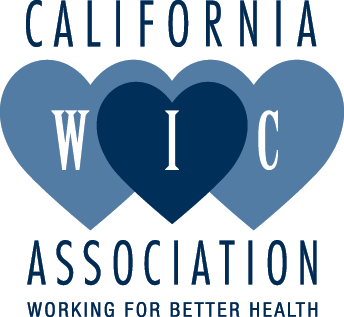 2018 CA WIC Association (CWA) Bill Monitor ReportBreast Feeding Support Measures:ACR 234 (Rubio) 					Status: Signed by Secretary of StateBreastfeeding Awareness Resolution			(Chapter 200)CWA is sponsoring this important resolution to declare August 2018 as Breastfeeding Awareness Month in CA. It will coincide with National Breastfeeding Awareness Month in August. Assembly Member Rubio has agreed to carry this for us as she did last year. Note: Resolutions do not need to be signed into law by the Governor and are signed by the Secretary of State. Sponsor: CWA & CA Breastfeeding CoalitionCWA Position: Support-Sponsor:  Victory for CWAState Budget “Ask”					Status: Not in Final State BudgetRate Increase Under Medi-Cal for Breast Pumps	(In Senate Version of Budget Only)CWA is sponsoring a proposal in the State Budget to seek a long overdue rate increase for quality breast pumps in the Medi-Cal Program. There has not been an increase for this DME product in over 30 years! CWA testified in Assembly Budget Sub #1 on March 5th with CA Breastfeeding Coalition. Assembly Budget Subcommittee Chair Arambula, Assembly Member Rubio, and Assembly Member Wood all spoke up in committee to support this item. CWA is attempting to have this issue heard in the State Senate, as well. Item was left “open” for now.Sponsor: CWA & CA Breastfeeding CoalitionCWA Position: Support-SponsorSB 937 (Wiener)					Status: Gov Returned Bill Without 								Signature Claiming It Is Not Needed 								Since He Signed AB 1976 Into LawWorkplace Breastfeeding AccommodationsThis bill would require a lactation room or location to include prescribed features and would require an employer to provide access to a sink and refrigerator in close proximity to the employee’s workspace. There are exemption/hardship provisions for employers with five or fewer employees. Modeled after the San Francisco ordinance effective Jan. 2018. Sponsor: Legal Aid at Work and CA Breastfeeding CoalitionCWA Position: SupportAB 1976 (Limon) 					Status: Signed Into Law by Governor							(Chapter ?? Statutes of 2018)Lactation AccommodationEdits the existing law (AB 1025 Frommer, Statutes of 2002) to say “The employer shall make reasonable efforts to provide the employee with the use of a room or other location, other than a toilet stall, bathroom.”Sponsor:  CA Medical Association (CMA)CWA Position: Support Victory for CWA-1-PAGE 2   CWA BILL MONITOR REPORTAB 2785 (Rubio) 					Status: Signed Into Law by Governor							(Chapter ?? Statutes of 2018)Student Services: Lactation AccommodationIncludes the community colleges and CSUs for required lactation accommodation for students. Addresses education code, versus labor code. It would also encourage the UC and satellite campuses to do the same (but no mandate for UC’s).Sponsor:  Author and AAP CA SupportsCWA Position: Support Victory for CWAAB 2507 (Jones-Sawyer)				Status: Signed into Law by GovernorInfant Feeding Policy in JailsWould require the Sheriff or Administrator of county jails to develop infant and toddler breast milk feeding policies for lactating inmates in those county jails by January of 2020 or earlier.Sponsor: Author/ACLUCWA Position: Support Victory for CWAPublic Health & WIC Bills:AB 2579 (Burke)					Status: Dead BillWIC “Express Lane” EligibilityThis proposal failed to make it into the final State Budget bill, but was strongly supported by the State Assembly and was included in the final version of the Assembly Budget proposal. The measure failed passage in the Legislature and was “held under submission” in the Senate Appropriations Committee.Sponsor: The Children’s PartnershipCWA Position: SupportAB 11 (McCarty)					Status: Governor Vetoed The BillCodifies Federal Law on Child Health ScreensRequires that screening services available under the Early and Periodic Screening, Diagnostic, and Treatment (EPSDT) Program specifically include screening services for individuals zero to three years of age, inclusive, in compliance with the periodicity schedule and the standardized and validated screening tool that are established by the Bright Futures/American Academy of Pediatrics (AAP) Recommendations for Preventive Pediatric Health Care and by any future updates to those recommendations. Sponsor: Children Now  CWA Position: Support State Budget “Ask”					Status: Not in Final State BudgetFunding for Little by Little Program: At 4 WIC Sites at PHFESenator Rubio is carrying the State Budget proposal to fund four WIC PHFE sites for the Little by Little program. PHFE WIC staff in LA adopted this program with support from literacy specialists to address the challenges of school readiness for children in low-income families by providing parental guidance and education on early childhood literacy by disseminating age-appropriate developmental materials, books and activities for parents to use with children at home. First Five LA has funded this program since 2002 but funding is running out. Assembly Member Rubio would like to secure $$ in the State Budget and has asked for CWA to support.Sponsor: Assembly Member RubioCWA Position: SupportPAGE 3   CWA BILL MONITOR REPORTFood Policy Bills:AB 1871 (Bonta)					Status: Signed Into Law by GovernorMeals in Public Schools for Low Income Students      (Chapter 480, Statutes of 2018)This bill would guarantee that all low-income, public school students, including charter school students, would have access to at least one nutritious, free or low-cost school meal each school day.Sponsor: CA Food Policy AdvocatesCWA Position: Support  Victory for CWASB 900 (Wiener and Arambula)			Status: Dead Bill“Double the Fresh” in CalFreshSB 900 would enable the CalFresh EBT system to allow CalFresh shoppers to receive a dollar-for-dollar bonus match for eligible purchases of California grown fruits and vegetables. It would also pilot community based projects to test this upgraded EBT system feature with supplemental nutrition benefit initiatives at grocery stores and farmer’s markets. Author cancelled hearing due to lack of support and cost in the millions of dollars to implement.Sponsor: CA Food Policy AdvocatesCWA Position: SupportSB 1192 (Monning)					Status: Signed Into Law by Governor							(Chapter 608, Statutes of 2018)Healthy Children’s MealsThis bill would require restaurants that offer “children’s meals” to make the default drink option for that meal: water, milk or non-dairy healthy beverage. It would not prohibit the restaurant from selling sweetened beverages to children if they ask for one.Sponsor: Latino Coalition for Healthy California and OthersCWA Position: Support Victory for CWACounty Contracting Bill:AB 1250 (Jones-Sawyer)Limits County Contracts with Outside Entities	Status: Dead BillThis bill would limit outside contracts with entities doing business with county governments. Legislative Leadership sent this bill back to the Senate Rules Committee and is urging all parties to work on a solution that addresses this issue. There is disagreement between the labor unions and the not for profit associations who often represent the poor or disabled who seek to secure various contracts with local governments.Sponsor: Labor UnionsPosition: OPPOSE CURRENT BILL: Victory for CWA PAGE 4    CWA BILL MONITOR REPORTMaternal Mental Health Bills:AB 1893 (Maienschein)				Status: Signed Into Law by GovernorMaternal Mental Health: Federal Funding		(Chapter 140, Statutes of 2018)This bill would require the CA Department of Public Health to investigate and apply for federal funding, including from the Bringing Postpartum Depression Out of the Shadows Act for development of MMH programs which could include a public awareness campaign.Sponsor:  Maternal Mental Health NOW & Mom 2020 Co-SponsorsPosition: Support:  Victory for CWAAB 2193 (Maienchein)					Status: Signed Into Law by Governor								(Chapter 755, Statutes of 2018)Maternal Mental Health: Case ManagementThis bill would require, by July 1, 2019, a licensed health care practitioner who provides prenatal or postpartum care for a patient to offer to screen or appropriately screen a mother for maternal mental health conditions. This bill would also require health care service plans and health insurers, by July 1, 2019, to develop, consistent with sound clinical principles and processes, a maternal mental health program, as specified. Because a willful violation of the bill’s requirement by a health care service plan would be a crime, the bill would impose a state-mandated local program.Sponsor 2020 MomPosition: Support Victory for CWAACR 180 (Waldron)					Status: Signed by Secretary of State							(Chapter 80)Acknowledges the month of May 2018 as Maternal Mental Health Awareness month.Sponsor: AuthorStatus: Support: Victory for CWAFQHC Clinic Bill:SB 1125 (Atkins)					Status: Vetoed by GovernorFQHC – Two Visits on Same Day	This bill would allow Federally Qualified Health Centers to bill for a health visit and a mental health visit even if they take place on the same day. Same with a dental and a health visit on the same day. The Governor’s Dept. of Finance just came out with an opposition position stating costs for this bill could be in the millions of dollars if all of the eligible FQHC’s billed for the new provisions. Dept. of Finance opposed late in the Session due to the cost.Sponsor: CPCA and Steinberg InstituteStatus: CWA SupportCowger & Associates for CWA  -- Updated October 1, 2018